GUÍA DE HISTORIA 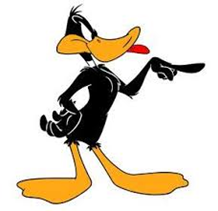 ComencemosPara trabajar en la siguiente guía debes:Leer y concentrarteOrdenar tu espacio de trabajoTener tus materiales a mano como cuaderno, lápices, goma de borrarLeer todas las instrucciones dadas en cada actividadI.- Lee con atención el siguiente texto y luego responde las preguntas marcando con una X la alternativa correcta.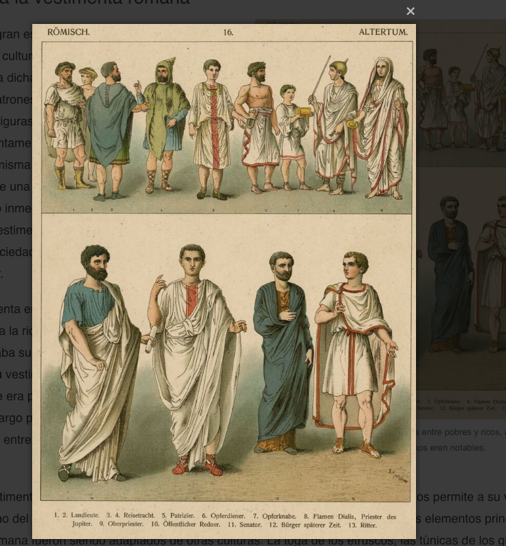 Una sociedad, y a gran escala una civilización, se definen por diferentes patrones culturales, objetos materiales, conductas y costumbres afines a dicha sociedad. La vestimenta es parte de esto, y la misma es ciertamente uno de los aspectos más reconocibles de una civilización. Si vemos una toga, sin importar el contexto inmediatamente la asociaremos con Roma. Las togas y otras vestimentas de Roma son entonces partes indivisibles de la sociedad romana, partes que le dan su identidad y carácter. En Roma la vestimenta era además un símbolo social, el cual no solo nos indicaba la riqueza de una persona, sino que además nos mostraba su estatus y posición. Viendo a un romano, solo por su vestimenta podríamos saber en cuestión de segundos si este era pobre o rico, si este era un ciudadano común o tenía un cargo público, incluso entre los ricos podíamos distinguir entre patricios y no patricios solo por su vestimenta.En definitiva, la vestimenta en Roma no solo nos permite diferenciar al romano del no romano, nos permite a su vez diferenciar al romano del mismo romano. Si realizamos un repaso histórico podremos ver que los elementos principales de la vestimenta romana fueron siendo adaptados de otras culturas. La toga de los etruscos, las túnicas de los griegos, incluso hasta el calzado fue tomado de otras culturas. Esto no significa que lo tomaran tal cual lo encontraban. Los romanos, prácticos y eficientes, fueron moldeando las prendas para convertirlas en piezas únicas a Roma, y en efecto haciéndolas romanas.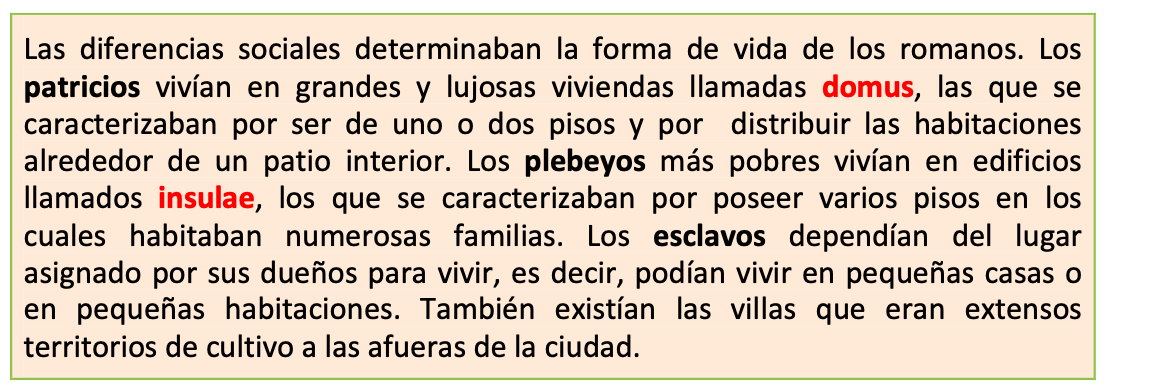 II.- Observa el domus y la insulae con atención, y luego en tu cuaderno realiza un cuadro en el que escribas las semejanzas y diferencia que hay entre amabas casas romanas.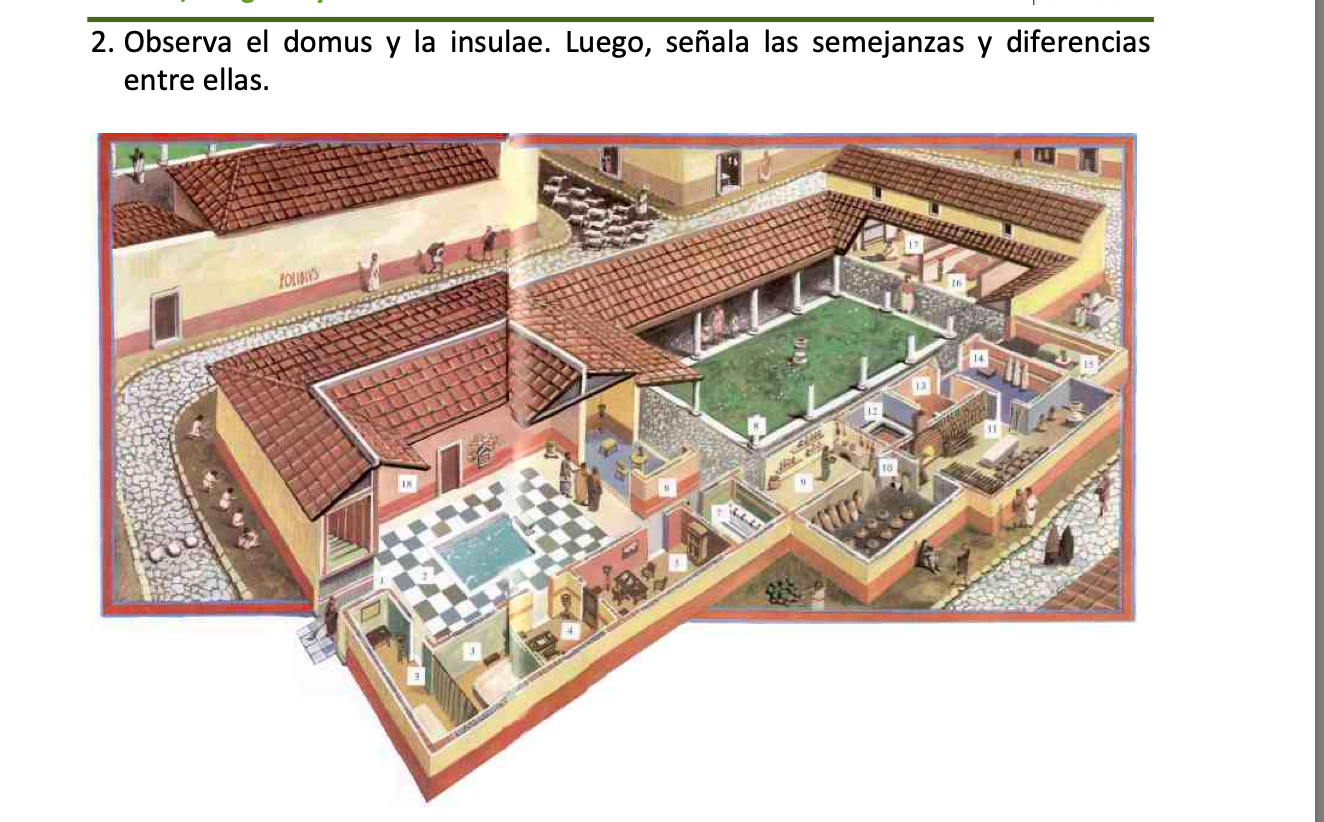 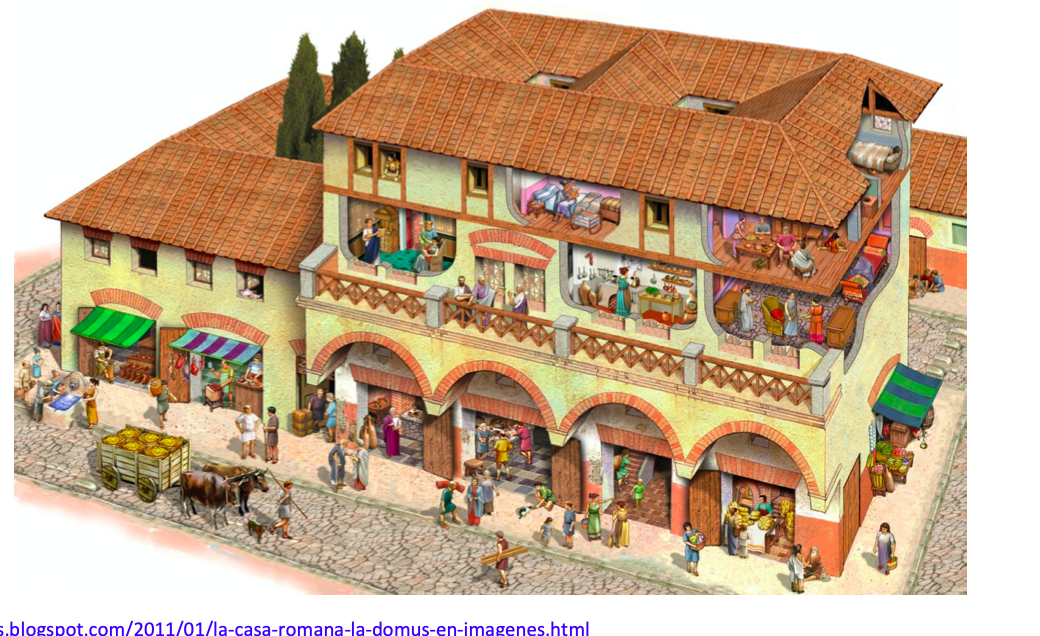 III.- Elige una de las viviendas anteriores y señala las semejanzas y diferencias con una vivienda de hoy: es decir de la actualidad puedes apoyarte en imágenes 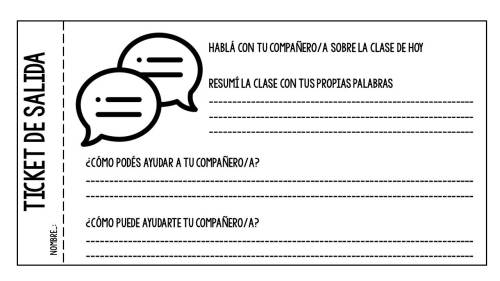 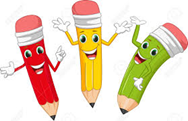 Nombre:Curso: 3°A   Fecha: semana N° 31¿QUÉ APRENDEREMOS?¿QUÉ APRENDEREMOS?¿QUÉ APRENDEREMOS?Objetivo (s): OA 5Objetivo (s): OA 5Objetivo (s): OA 5Contenidos:  Civilización Romana Contenidos:  Civilización Romana Contenidos:  Civilización Romana Objetivo de la semana: Identificar aspectos de la vida cotidiana de la antigua civilización romana como: vivienda, vestimenta respondiendo preguntas, completando cuadro con diferencias y semejanzas, mediante guía de trabajo manifestando una actitud de respeto y solidaridad que favorezca la convivencia. Objetivo de la semana: Identificar aspectos de la vida cotidiana de la antigua civilización romana como: vivienda, vestimenta respondiendo preguntas, completando cuadro con diferencias y semejanzas, mediante guía de trabajo manifestando una actitud de respeto y solidaridad que favorezca la convivencia. Objetivo de la semana: Identificar aspectos de la vida cotidiana de la antigua civilización romana como: vivienda, vestimenta respondiendo preguntas, completando cuadro con diferencias y semejanzas, mediante guía de trabajo manifestando una actitud de respeto y solidaridad que favorezca la convivencia. Habilidad: identificar Habilidad: identificar Habilidad: identificar 1.- Según el texto la vestimenta es parte de: La modaAspectos reconocibles de una civilizacionUn conjunto de patrones culturales  2- La importancia de la toga según el texto es porque: Le dio carácter e identidad a la sociedad romana se asocia de inmediato a RomaA y B son correctas 3.-Para los romanos la vestimenta era un símbolo social porque: Indicaba status y pocision socialSi era rico o pobre Ambas son correctas4.- En la antigua civilización romana sus habitantes eran distinguidos de otras personas por:La vestimenta Por su calzado Por su identidad 5.- Podemos concluir que:La vestimenta fue solo parte de una necesidad básicaLa vetimenta  que identificaba a toda una civilizacion que le entrgo identidad y carácter La vestiemnta tenia importancia solo para los nobles; es decir los patricios.Diferencias Semejanzas Vivienda de la antigua Roma Viviendas de hoy 1.- Principal prenda de vestir romana fue:  TogaManto Vestido 2.- Los domos e insulae presentaban grandes diferencias tanto en: Estructuras como en diferencias sociales Solo en espacio de cosntruccion Ninguan de las anteriores 3.- Podemos concluir que: Tanto la vestimenta como las casas romanas identificaban la posición social entregando identidad y caráctersolo eran objetos necesarios para satisfacen necesidades básicas no tuvieron mayor relevancia en la civilización romana 